REGISTRATION FORMPlease send this form to:E-mail:		icaonacc@icao.intIAT/7 — PA-RAST/17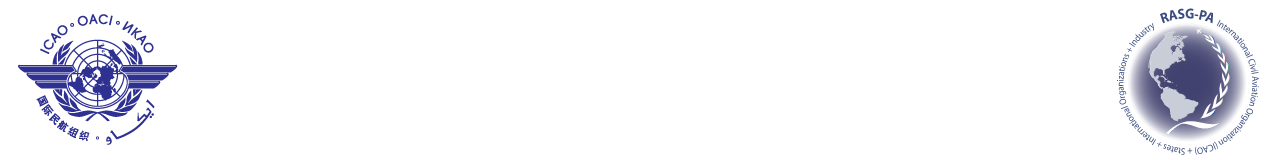 International Civil Aviation OrganizationSeventh Information Analysis Team Meeting (IAT/7)Seventeenth Pan America — Regional Aviation Safety Team Meeting(PA-RAST/17)Lima, Peru, 10 to 12 June 2014Attending:Attending:Attending:Attending:IAT/7 Meeting(10 June 2014)PA-RAST/17 Meeting (11 – 12 June 2014)1.Name2.Position3.Organization4.Country5.Telephone6.E-mail